                                                                                                                     Пос. Приморский, ФеодосияРасположение:  Приморский входит в состав Большой Феодосии и находится всего в 14 км от города Феодосии. Мягкий субтропический средиземноморский климат, прекрасный песчаный пляж Феодосии и неглубокое теплое море предоставляют все условия для роскошного отдыха не только для родителей со своими детьми, но и для тех, кто хочет уединения во время своего отпуска, отгородится от шума и суеты повседневной жизни.                                                                                                                                                               Экономичный вариант рядом с морем. Три трёхэтажных здания, асфальтированный двор, простое оборудование номеров. Шикарное расположение, хорошая инфраструктура посёлка и отличное транспортное сообщение с городами Крыма.Размещение:                                                                                                                                                                                                                             Стандарт : 2х -местные номера.  В каждом номере санузел с душем, кондиционер, холодильник, ТВ, две полуторные кровати.Возможна усстановка дополнительного места в виде еврораскладушки 1 категория: 2х-местные  номера.  В каждом номере санузел, кондиционер, холодильник, ТВ, две полуторные кровати. Душевые кабины расположены отдельно на территории. Возможна усстановка дополнительного места в виде еврораскладушки   На территории  пансионата  работает WI-FI     Питание: есть возможность готовить еду на оборудованной кухне пансионата, либо возможность питания в многочисленных кафе и столовых                                                                                                                                                         Пляж: песчаный, общественный, бесплатный   в 75 метрах от пансионата.                                                                                                                                                                  Дополнительно оплачивается в кассу российского туроператора проживание и проезд по территории России:                     Стоимость на одного человека в USD указана справочно                         Ребенок до 12  лет без места в пансионате с местом в автобусе  170 USDСтоимость туристической услуги: 100 BYN – взрослый                                                                 60 BYN – дети до 12 летВ Стоимость входит: *бронирование проезда на автобусе*бронирование проживания выбранной категории*сопровождение группыСамостоятельно оплачивается:*медицинская страховка «От несчастных случаев и внезапных заболеваний за рубежом» (оформляется самостоятельно до выезда на территории РБ);*наземное обслуживание по программе тура.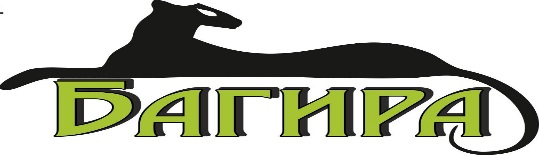 210015, г. Витебск, ул. Правды 25/1      Tелефон/факс: +375 212 66 89 89, 66-87-87      МТС: +375 29 515 45 00      А1:   +375 29 381-15-00 e-mail: bagira-turizm@mail.ruwww.bagira-tour.byДата заезда/возвратаКол ночей1 категориястандартДата заезда/возвратаКол ночейДвухместное размещениеДвухместное размещениеДополнительное место08.06 (10.06- 20.06) 22.061022025019013.06 (15.06- 25.06) 27.061022025019018.06 (20.06- 30.06) 02.071022025019023.06 (25.06- 05.07) 07.071024026019028.06 (30.06- 10.07) 12.071024026019003.07; 08.07; 13.0718.07; 23.07; 28.07; 02.08; 07.08; 12.081025027019017.08 (19.08- 29.08) 31.081025028019022.08 (24.08- 03.09) 05.091023026019027.08 (29.08- 08.09) 10.0910220250190